教育職員免許状授与証明書交付申請書　　 年　　 月　　 日大 阪 府 教 育 委 員 会 　様次の免許状について、授与証明書の発行を申請します。※太枠内を記入してください。免許状番号が分からない場合は、出身大学等に照会するなどして、できる限り記入してください。※本籍地及び氏名欄は、教育職員免許状に記載されている氏名等を記入してください。　　　教育職員免許状授与証明書交付申請書令和○年○○月○○日大 阪 府 教 育 委 員 会 　様次の免許状について、授与証明書の発行を申請します。※太枠内を記入してください。免許状番号が分からない場合は、出身大学等に照会するなどして、できる限り記入してください。※本籍地及び氏名欄は、教育職員免許状に記載されている氏名等を記入してください。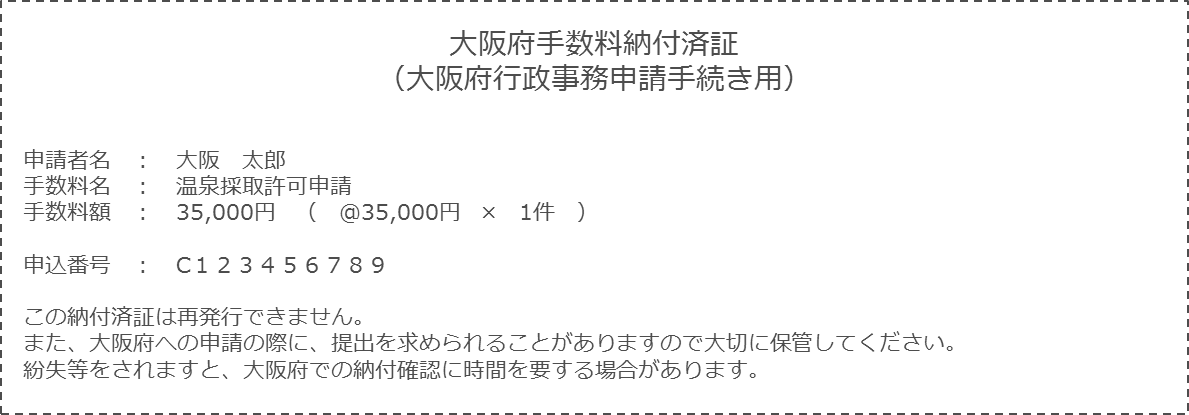 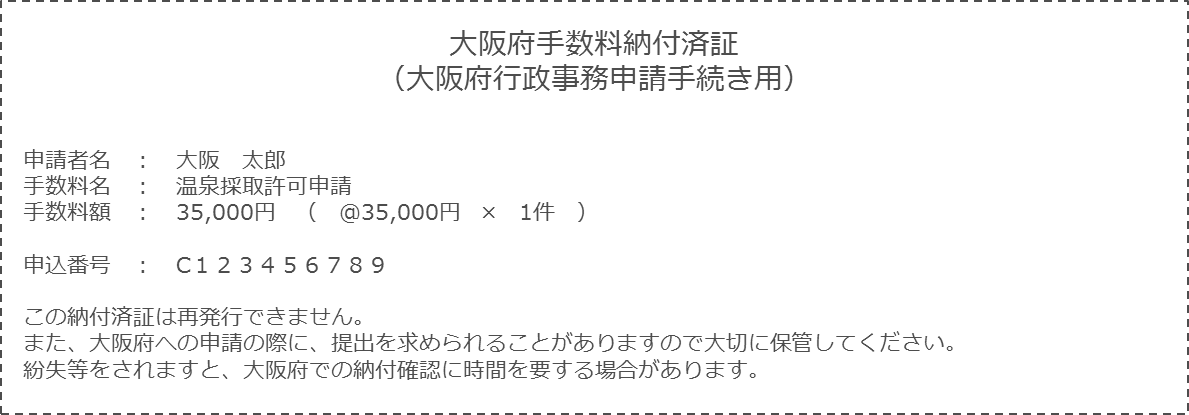 申請者住所又は勤務先学校名･住所発行年月日申請者住所又は勤務先学校名･住所申請者氏名TELTEL※昼間連絡のとれる連絡先を記入してください。※昼間連絡のとれる連絡先を記入してください。※昼間連絡のとれる連絡先を記入してください。受付番号旧氏名（旧姓等）TELTEL※昼間連絡のとれる連絡先を記入してください。※昼間連絡のとれる連絡先を記入してください。※昼間連絡のとれる連絡先を記入してください。申込番号（コンビニ納付の方のみ）申込番号（コンビニ納付の方のみ）C※ホームページから登録した際に発行したC＋9桁の数字を記入ください。（メールにも記載あり）※ホームページから登録した際に発行したC＋9桁の数字を記入ください。（メールにも記載あり）本籍地都道府県フリガナ生年月日昭・平年　　月　　日本籍地都道府県氏　名生年月日昭・平年　　月　　日３ヵ月以内に書換手続をしている場合３ヵ月以内に書換手続をしている場合３ヵ月以内に書換手続をしている場合３ヵ月以内に書換手続をしている場合書換申請年月日　　　　　年　　　　　月　　　　　日書換申請年月日　　　　　年　　　　　月　　　　　日書換申請年月日　　　　　年　　　　　月　　　　　日書換申請年月日　　　　　年　　　　　月　　　　　日１免許状の種類　　　　　　　教諭 （ 専修・１種(級)・２種(級) ） 免許状 証明枚数作成１教科･領域等枚作成１授与年月日 昭和･平成･令和　　　　　年　　　　　月　　　　　日枚決裁１免許状番号昭･平･令（　　 　） （　　　　　）　第（　  　　　　　）号枚決裁１卒業･修了大学等（単位修得大学等）枚公印１卒業･修了年月昭和･平成･令和　　　　　年　　　　　月　卒業･修了枚公印２免許状の種類　　　　　　　　教諭 （ 専修・１種(級)・２種(級) ） 免許状 証明枚数作成２教科･領域等枚作成２授与年月日 昭和･平成･令和　　　　　年　　　　　月　　　　　日枚決裁２免許状番号昭･平･令（　　　 ） （　　　　　）　第（ 　 　　　　　）号枚決裁２卒業･修了大学等（単位修得大学等）枚公印２卒業･修了年月昭和･平成･令和　　　　　年　　　　　月　卒業･修了枚公印３免許状の種類　　　　　　　　教諭 （ 専修・１種(級)・２種(級) ） 免許状 証明枚数作成３教科･領域等枚作成３授与年月日 昭和･平成･令和　　　　　年　　　　　月　　　　　日枚決裁３免許状番号昭･平･令（　　 　） （　　　　　）　第（ 　 　　　　　）号枚決裁３卒業･修了大学等（単位修得大学等）枚公印３卒業･修了年月昭和･平成･令和　　　　　年　　　　　月　卒業･修了枚公印申請者住所又は勤務先学校名･住所大阪市〇〇区〇〇町〇－〇大阪市〇〇区〇〇町〇－〇大阪市〇〇区〇〇町〇－〇大阪市〇〇区〇〇町〇－〇大阪市〇〇区〇〇町〇－〇大阪市〇〇区〇〇町〇－〇大阪市〇〇区〇〇町〇－〇大阪市〇〇区〇〇町〇－〇大阪市〇〇区〇〇町〇－〇大阪市〇〇区〇〇町〇－〇大阪市〇〇区〇〇町〇－〇大阪市〇〇区〇〇町〇－〇申請者氏名浪速　花子浪速　花子浪速　花子浪速　花子浪速　花子浪速　花子浪速　花子浪速　花子TELTEL※昼間連絡のとれる連絡先を記入してください。※昼間連絡のとれる連絡先を記入してください。旧氏名（旧姓等）大阪　花子大阪　花子大阪　花子大阪　花子大阪　花子大阪　花子大阪　花子大阪　花子TELTEL※昼間連絡のとれる連絡先を記入してください。※昼間連絡のとれる連絡先を記入してください。申込番号（コンビニ納付の方のみ）C○○○○○○○○○○発行年月日受付番号本籍地大阪府都道府県フリガナオオサカ　ハナコ生年月日昭・平○○年○○月○○日本籍地大阪府都道府県氏　名大阪　花子生年月日昭・平○○年○○月○○日３ヵ月以内に書換手続をしている場合３ヵ月以内に書換手続をしている場合３ヵ月以内に書換手続をしている場合３ヵ月以内に書換手続をしている場合書換申請年月日　　　　　年　　　　　月　　　　　日書換申請年月日　　　　　年　　　　　月　　　　　日書換申請年月日　　　　　年　　　　　月　　　　　日書換申請年月日　　　　　年　　　　　月　　　　　日１免許状の種類　　　　中学校　教諭 （ 専修・１種(級)・２種(級) ） 免許状 証明枚数作成１教科･領域等　　　　　国語１枚作成１授与年月日 昭和･平成　　　５９年　　　３月　　　３１日１枚決裁１免許状番号昭･平（　５８　） （　中一普　）　第（　○○○○　）号１枚決裁１卒業･修了大学等（単位修得大学等）○○大学１枚公印１卒業･修了年月昭和･平成　　　５９年　　　３月　卒業･修了１枚公印２免許状の種類　　　　　　　　教諭 （ 専修・１種(級)・２種(級) ） 免許状 証明枚数作成２教科･領域等枚作成２授与年月日 昭和･平成　　　　　年　　　　　月　　　　　日枚決裁２免許状番号昭･平（　　　 ） （　　　　　）　第（ 　 　　　　　）号枚決裁２卒業･修了大学等（単位修得大学等）枚公印２卒業･修了年月昭和･平成　　　　　年　　　　　月　卒業･修了枚公印３免許状の種類　　　　　　　　教諭 （ 専修・１種(級)・２種(級) ） 免許状 証明枚数作成３教科･領域等枚作成３授与年月日 昭和･平成　　　　　年　　　　　月　　　　　日枚決裁３免許状番号昭･平（　　 　） （　　　　　）　第（ 　 　　　　　）号枚決裁３卒業･修了大学等（単位修得大学等）枚公印３卒業･修了年月昭和･平成　　　　　年　　　　　月　卒業･修了枚公印